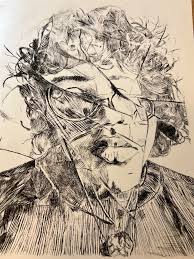 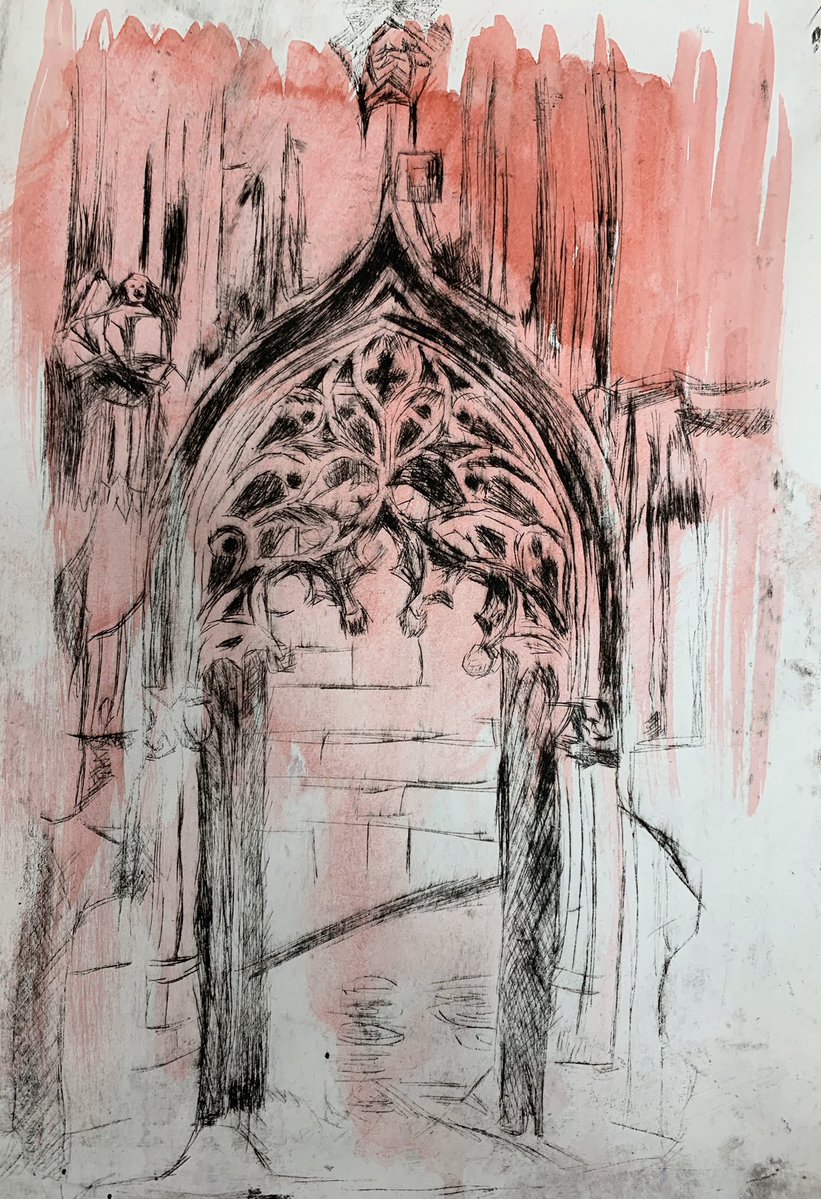 Student Name:Lesson: Linoleum Relief PrintmakingStudent Name:Lesson: Linoleum Relief PrintmakingStudent Name:Lesson: Linoleum Relief PrintmakingClass Period:Class Period:Class Period:Class Period:Circle the number in pencil that best shows how well you feel that you completed that criterion for the assignment.Circle the number in pencil that best shows how well you feel that you completed that criterion for the assignment.ExcellentExcellentGoodAverageNeeds ImprovementCriteria 1 – Drawing Element/ etching technique  original subject is well drawn and added value.   Good use of scratch tool to add hatching/cross hatching, etc.Criteria 1 – Drawing Element/ etching technique  original subject is well drawn and added value.   Good use of scratch tool to add hatching/cross hatching, etc.10109 – 876 or lessCriteria 2 – Composition:  good use of positive/negative space.  Subject matter fills the space and there is a good focal point. Criteria 2 – Composition:  good use of positive/negative space.  Subject matter fills the space and there is a good focal point. 10109 – 876 or lessCriteria 3 –  Values:  values are created with hatching/cross hatching/scumbling and other scratching techniques.  Values also created by the amount of ink left on the plate. Criteria 3 –  Values:  values are created with hatching/cross hatching/scumbling and other scratching techniques.  Values also created by the amount of ink left on the plate. 10109 – 876 or lessCriteria 4 – Printing Technique – Print is evenly covered with ink.  (not too much or too little ink used)  Print is registered carefully in the center of the paper.  Print is signed in pencil.Criteria 4 – Printing Technique – Print is evenly covered with ink.  (not too much or too little ink used)  Print is registered carefully in the center of the paper.  Print is signed in pencil.10109 – 876 or lessCriteria 5 – Effort: took time to develop idea & complete project? (Didn’t rush.) Good use of class time?Criteria 5 – Effort: took time to develop idea & complete project? (Didn’t rush.) Good use of class time?10109 – 876 or lessCriteria 6 – Craftsmanship – Neat, clean & complete? Skillful use of the art tools & media?Criteria 6 – Craftsmanship – Neat, clean & complete? Skillful use of the art tools & media?10109 – 876 or lessTotal: 50(possible points)Grade:Grade:Grade: